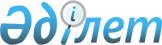 О создании рабочей группы для выработки предложений по анализу и решению проблемных вопросов в области охраны здоровья матери и ребенка в организациях здравоохранения Республики КазахстанРаспоряжение Премьер-Министра Республики Казахстан от 8 сентября 2008 года N 240-р



      В целях выработки предложений по анализу и решению проблемных вопросов в области охраны здоровья матери и ребенка в организациях здравоохранения Республики Казахстан:




      1. Создать рабочую группу в следующем составе:

Орынбаев                   - Заместитель Премьер-Министра Республики



Ербол Турмаханович           Казахстан, руководитель

Дерновой                   - Министр здравоохранения Республики



Анатолий Григорьевич         Казахстан, заместитель руководителя

Оспанова                   - начальник управления охраны здоровья



Жанна Оспановна              матери и ребенка Министерства



                             здравоохранения Республики Казахстан,



                             секретарь

Даленов                    - вице-министр финансов Республики



Руслан Ерболатович           Казахстан

Омаров                     - вице-министр здравоохранения Республики



Кадыр Токтамысович           Казахстан

Капаков                    - заместитель заведующего Социально-



Нурлан Толегенович           экономическим отделом Канцелярии



                             Премьер-Министра Республики Казахстан

Исмаилов                   - директор Департамента организации



Жумагали Казыбаевич          медицинской помощи Министерства



                             здравоохранения Республики Казахстан

Курмангалиева              - директор Департамента планирования



Аида Даденовна               расходов социальной сферы Министерства



                             экономики и бюджетного планирования



                             Республики Казахстан

Мусин                      - председатель Комитета по контролю в



Ерик Мазанович               сфере оказания медицинских услуг



                             Министерства здравоохранения Республики



                             Казахстан

Нерсесов                   - директор Департамента стратегического



Александр Витальевич         развития Министерства здравоохранения



                             Республики Казахстан

Шарман                     - председатель правления акционерного



Алмас Торегельдинович        общества "Национальный медицинский



                             холдинг" (по согласованию)

Косухин                    - исполнительный представитель Фонда ООН



Александр Борисович          в области народонаселения в Республике



                             Казахстан ЮНФПА (по согласованию)

Сельчонок                  - заместитель представителя ЮНИСЕФ в



Елена Владимировна           Казахстане (по согласованию)

Абуова                     - координатор программ ВОЗ по



Гаухар Омиржановна           материнству и детству Странового офиса



                             ВОЗ в Республике Казахстан (по



                             согласованию)

Ивасив                     - врач-эпидемиолог Департамента



Иван Васильевич              здравоохранения и социальной защиты



                             США Центра по контролю и профилактике



                             заболеваний СиДиСи (по согласованию)




      2. Рабочей группе в срок до 15 сентября 2008 года выработать и внести в Правительство Республики Казахстан предложения по анализу и решению вопросов в области охраны здоровья матери и ребенка в организациях здравоохранения.


      Премьер-Министр                            К. Масимов


					© 2012. РГП на ПХВ «Институт законодательства и правовой информации Республики Казахстан» Министерства юстиции Республики Казахстан
				